23927 Наклейка информационная 200х200(желтый круг).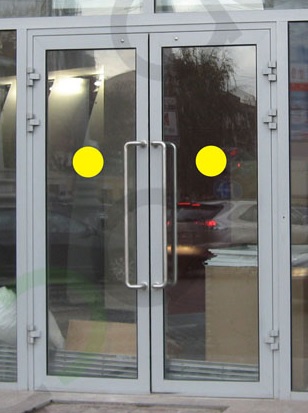 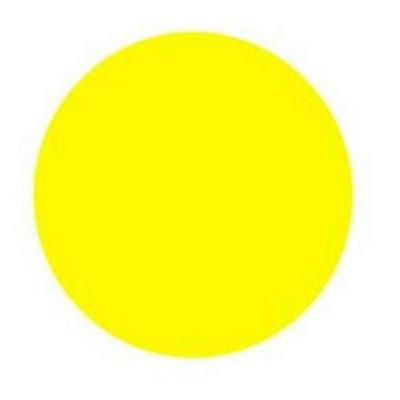 Применяется как информационный знак. Технические характеристики.Материал 								– винил;Диаметр, мм								– 200;Метод крепления информационного знака 			– самоклеящаяся основа;Цвет знака			 					– желтый;Гарантия, месяцев 							– 12.